Домашнее задание для 2 класса от 7.10-8.10.202222.10. - контрольная работа29.10. - устная контрольная работаТаблица интервалов. Учить наизусть, буду спрашивать на устной контрольной.Интервал терция. Г.Ф. Калинина, рабочая тетрадь "Сольфеджио, 2 класс". Перепишите себе в тетрадь результат выполненных заданий. Условие переписывать необязательно. 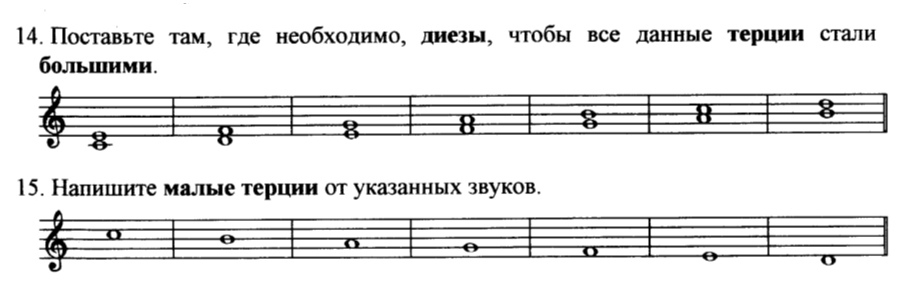 Играть и петь попевки на интервалы б3 и м3. Большая терция"Ой, ты светлый день, это день"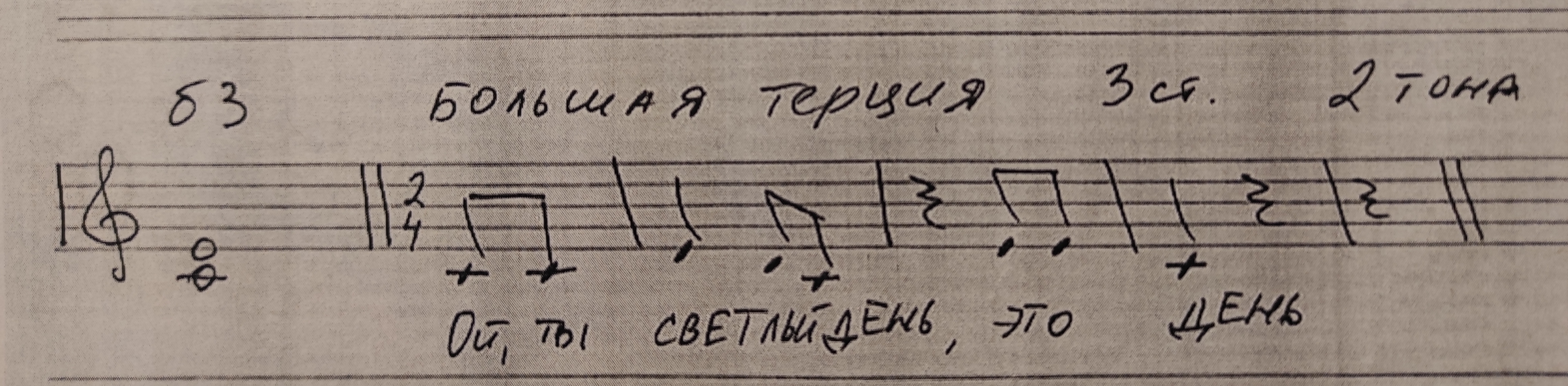 Малая терция"Тëмна ноченька, это ночь"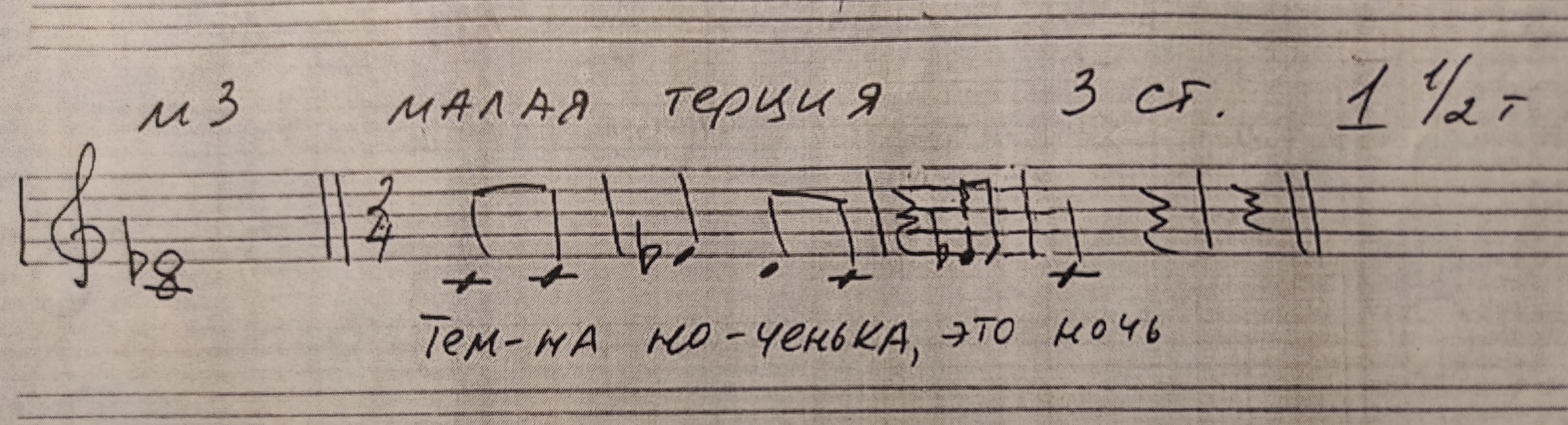 Номер 108.читать ритм с дирижированием на 2/4;читать ноты в ритме (сольмизировать) с дирижированием на 2/4.На сильную долю - рука идёт вниз, на вторую долю - рука идëт вверх. 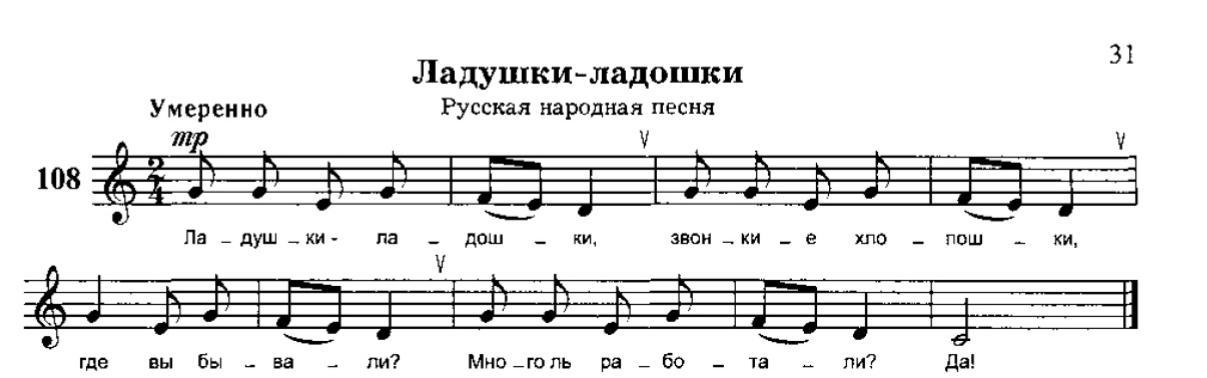 Обозн. Название интервалаСтупеневая величина Тоновая величина ч1Чистая прима1 ст. 0 т. м2Малая секунда2 ст. 0,5 т. б2Большая секунда2 ст. 1 т. м3Малая терция3 ст. 1,5 т. б3Большая терция3 ст. 2 т. ч8Чистая октава8 ст. 6 т. 